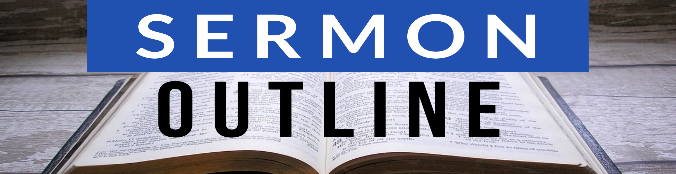 Sermon NotesPsalm 100:1-3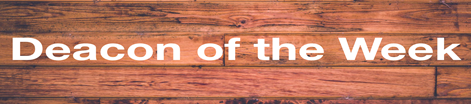 01/21: Kevin Payne – 706-400-1591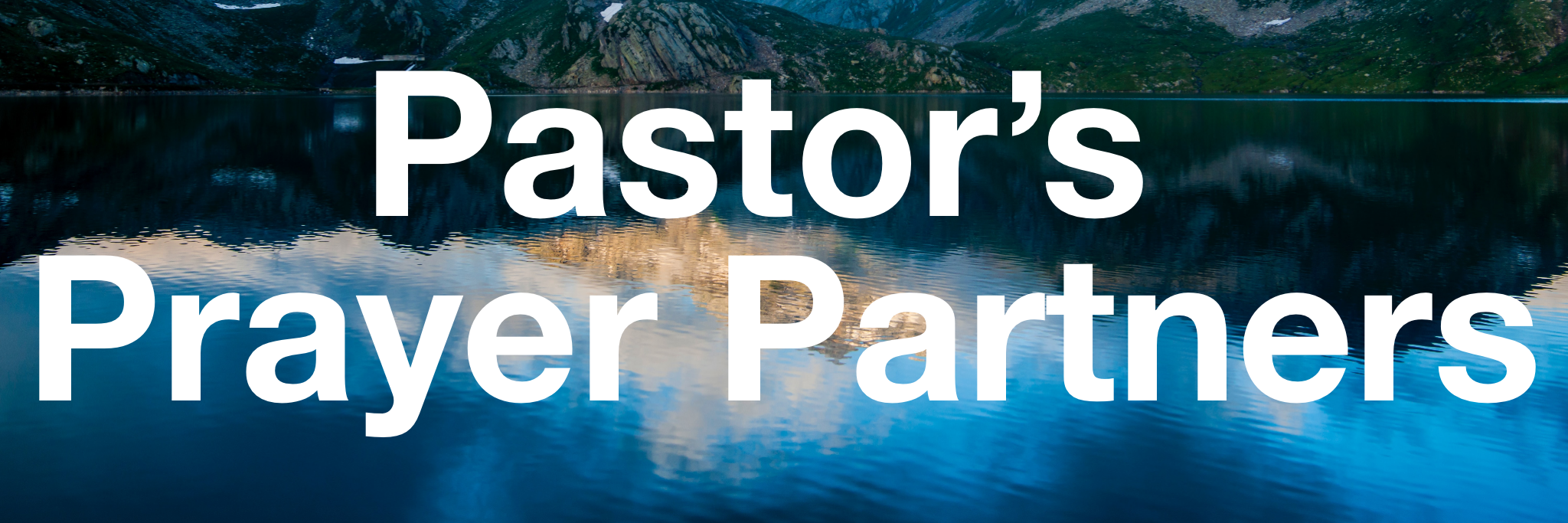 01/21: Steve Drake & Gary Cook01/28: Mick & Shirley Cox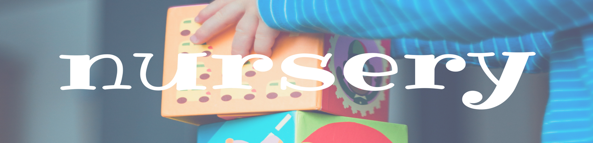 01/21- 9:30: Nancy Ellingsworth & DeeDee Siefken          10:45: Kelsey Cline & Pat Rudd  01/28- 9:30: Nancy Ellingsworth & Susan Karnes          10:45: Donna Thompson & Sara Bittel  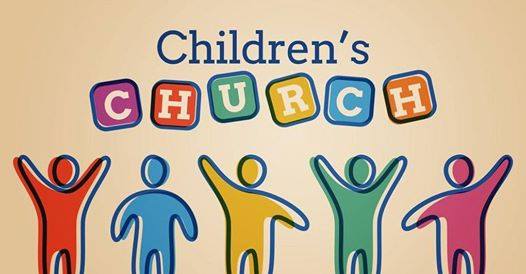 01/21 – DiAnne Bennett 	Assistant: Jayden Karnes01/28 – Megan Henry & Connie Collins	Assistant: Houston Henry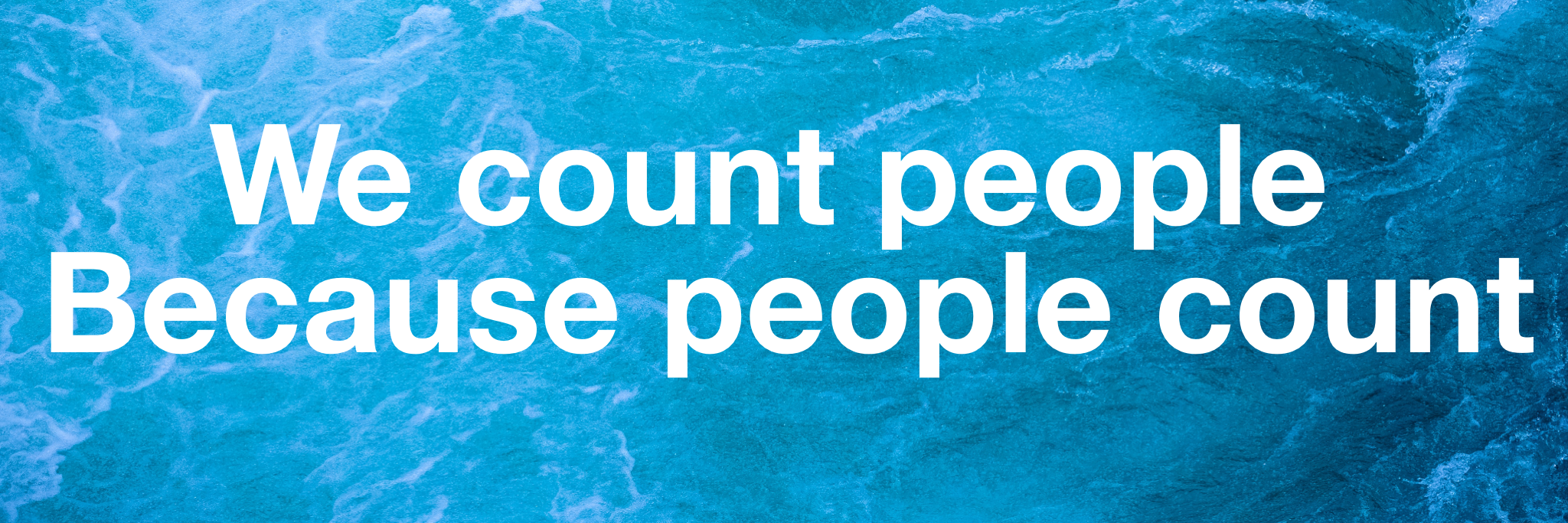 01/14/24Worship Attendance		    	  143Sunday School Attendance	      	    86Budget Goal per month	  $33,970.40Given this Month		  $15,787.70Given Last Week	     	    $3,507.26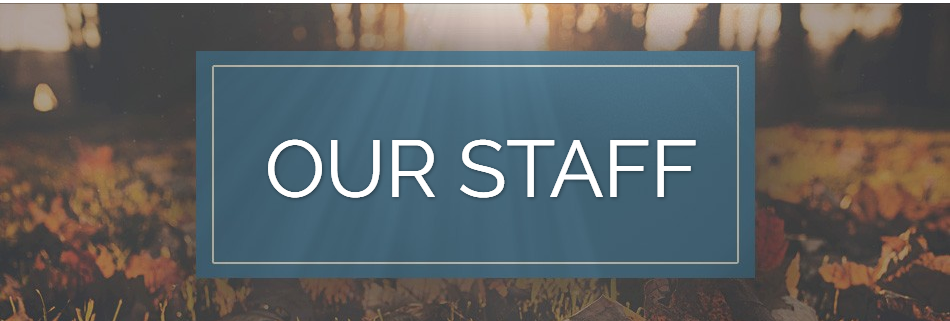 Pastor: Prayerfully seeking our next Senior Pastor 	and Youth PastorInterim Pastor: David RitceyCommunications Coordinator: Duane MandersWorship Leader: Danita KennedyPhone: (706) 745-4350Email: office@antiochga.org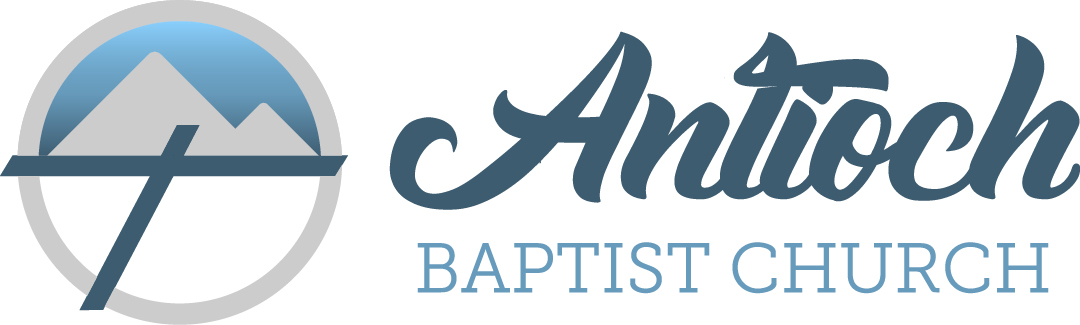 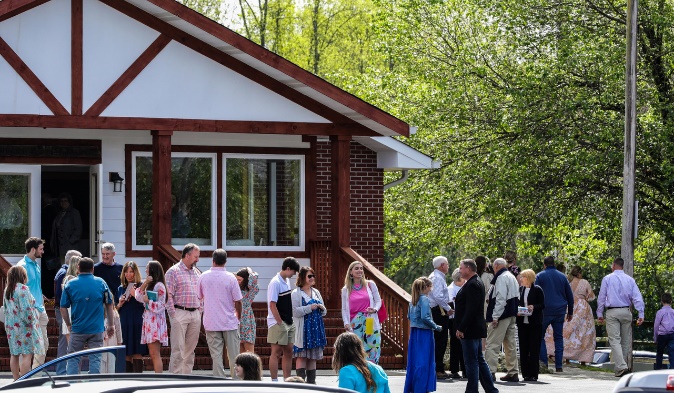 Welcome to Antioch!January 21, 2024Sunday  9:45 am - Sunday School11:00 am - Worship ServiceWednesday  6:00 - 7:30 pm - Nursery  6:00 - 7:30 pm - AWANA		      & Worship Kidstyle  6:00 - 7:30 pm - Youth   6:00 - 7:30 pm - Adult Bible 			      Studies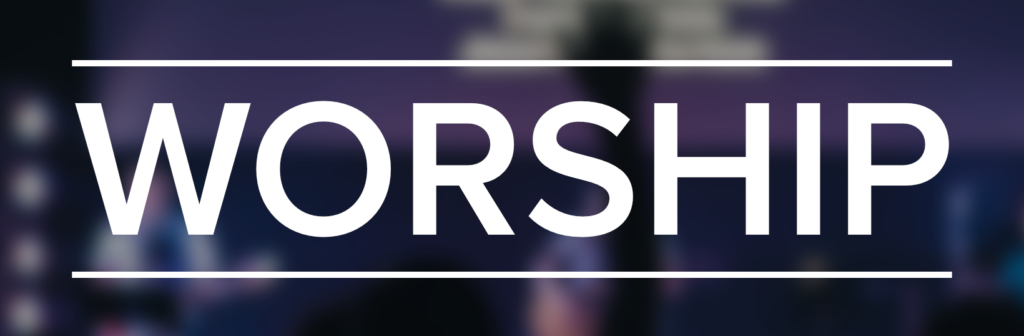 We’ve Come to WorshipWelcome/AnnouncementsBaptismHe is Lord #269Worship & PraiseVictory in Jesus #352How Great Thou Art #33This is How it Feels to be FreeCleansed**Dismiss for Children's Church**Special MusicSermonPsalm 100:1-3Rev. David RitceyInvitationGod is So Good #50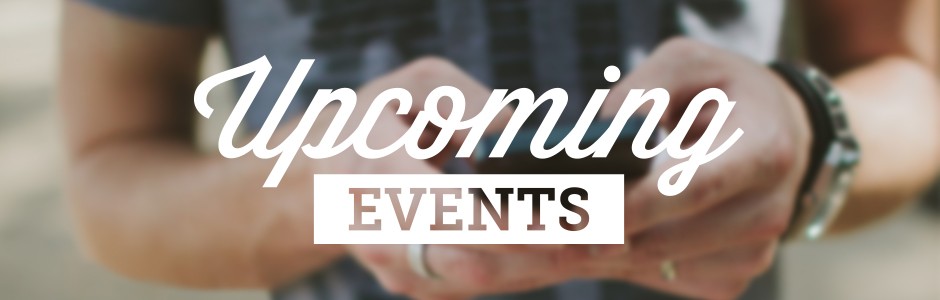 * Giving Statements – The giving statements from last year are in your boxes by the office door. * Thursday Night Bible Study – will begin a new study on January 25th @ 5:30pm in the FLC. It will be “The Armor of God” by Priscilla Shirer. Cost of the book is $25. Sign-up sheet in the foyer.* Sunday School/Discipleship Town Hall – For all Sunday School/Small Groups teachers, leaders and anyone interested in helping with Sunday School or Small Groups on Sunday, January 28th after church. Led by PJ Dunn, who is a Discipleship Catalyst with the Georgia Baptist Mission Board. Lunch will be provided. The focus is “Be a Friend Worth Having/ Make Disciples”. We will also have a guest speaker, Steve Foster, for the worship service* Widow’s Ministry – will meet on February 3rd @ 2pm in FLC kitchen. This meeting will be to discuss the ministry. See Donna Gurr for details.* Georgia Mountain Men’s Conference – February 3rd @ 9:00am @ Union County Fine Arts Center. Big time speakers and BBQ lunch to follow. Cost is $20. See Duane to sign up or scan the QR code below to take you directly the sign-up page.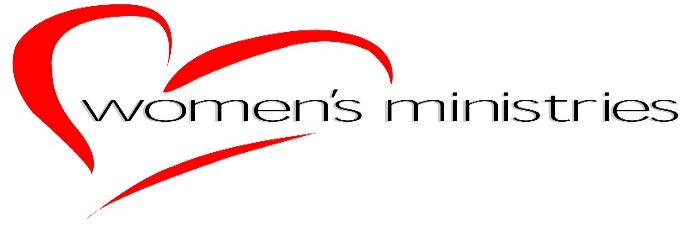 * Calling ALL Women! Save March 23rd, 2024 for a one-day Woman’s Retreat at Vogel State Park! More details coming very soon!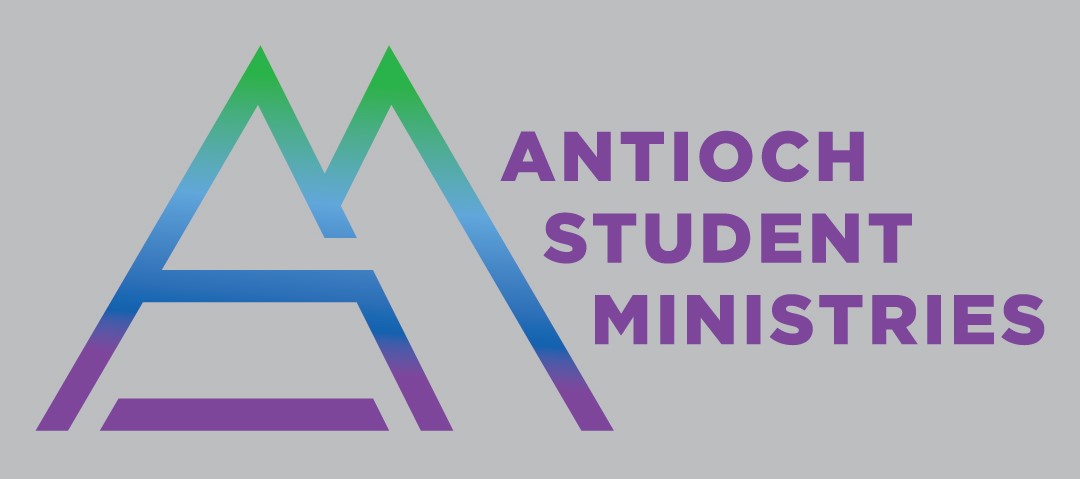 * DNOW will be March 1-2. The theme this year is Creator, Savior, King.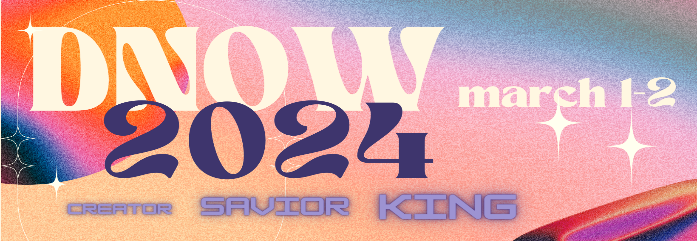 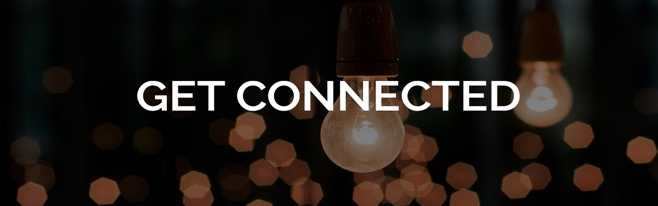 * Men’s Ministry Breakfast meets every Monday @ 7:30am in the FLC Kitchen.* Choir – If you are interested in joining the choir please contact Danita Kennedy for details. Practice in Jan. will be on the 22nd from 6:30 – 8:00pm.* Ladies Bible Studies. Join us @10am on Tuesdays, Wednesdays @6pm and @5:30pm on Thursdays in the FLC. Contact the church office for more information.* Women On Mission -  meets every 2nd Tuesday of the month @ 12:30pm in the FLC Kitchen. Mark your calendar for February 13th.* Adult, Youth, & Children Activities & Bible Studies on Wednesday @ 6pm in the FLC* Ways to Give – Drop it in the offering plates at each door, by mail, online at antiochga.org, or text “wind4350” to 888-364-4483.